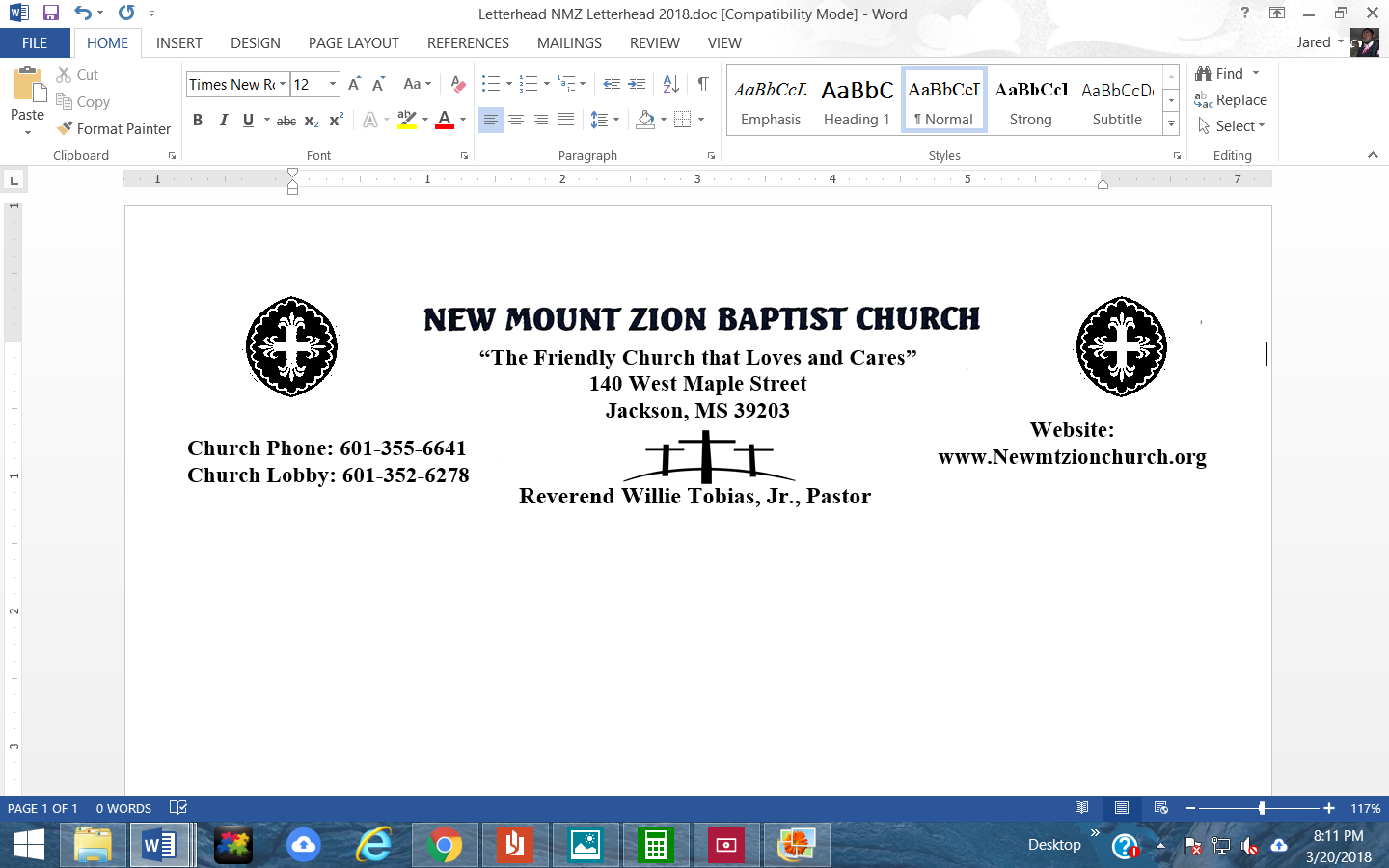 Genesis 18: 1-33Bible Class: March 22, 2021Point to Ponder: The greatest problem facing man today is this: how to be a friend of God. A friend is a person who holds affection and respect for another person. The affection and respect attach them together. If they have feelings and respect for one another, they become attached; they become friends. But the converse is also true: if they do not have affection and respect for one another, they are not friends; they are enemies. This is the problem man has with God. Man does not hold affection and respect for God, not enough to become attached to God, not enough to become a close, intimate friend with God. What is a “Theophany?” Provide other scripture references where a theophany takes place. (Dec. Ralph Woullard)Who were the three men that came and appeared before Abraham in verse 2?               (Sis. Brenda Newson)Briefly described the serving spirit that Abraham has in verses 2-8. (Sis. Jonnie Gregory)Briefly describe Sarah’s spirit of “unbelief” in verses 12-15.  Why is this such a dangerous thing? Provide a few scriptures that deal with unbelief.                                (Sis. Victoria Bingham)What does the meaning of Isaac’s name, have to do with the behavior of Sarah?          (Sis. Carolyn Miller) 